2023外国语9B开学摸底考一、单项选择---Put your best foot forward. Do you know________ you are to success?	---Thanks a million A. how far 		B. how long		C. how close		D. how much2.	The boy has a fever. you 'd better damp(弄湿) towel and lay it________ his forehead(前额).A. within			B. across			C. through		D. beyond3. 	Mr Black has just arrived, but I didn't know he ________until yesterday.A. was coming 	B. will come		C. comes			D. had come4.	The two main popular________of Easter are the Easter bunny and the Easter egg.A. signs			B. symbols		C. marks		 	D. icons5. 	A rainbow is beautiful. But if you want the rainbow, you________ deal with the rain first. 	A. may			B. can			C. could		 	D. must6. 	How much money a person can make from this work________his skills. 	A. depends on 		B. turns out		C.carries out	 	D. leads to7. 	Never let________ stop you from running after your dream! 	A. everything		B.something		C. anything	 	D.nothing8. 	-- Something is wrong with my new shower. I'll return it to the shop tomorrow. 	---How come? Are you sure you put it in________? 	A. carefully		B. peacefully 		C. wisely		 	D. properly9. 	---You don't seem to be quite yourself today. What's wrong?  	---Oh, I've got a cold. Nothing serious,________. 	A. yet			B. though			C. indeed			D. anyway10.	A black young man named Sheku Kanneh-Mason is________enough to show that people 	of colour can take on any challenge of classical music.A. confident		B. humorous		C. modest		D. curious11. 	---What? We can take buses with just a mobile phone?---Yes. Buses in Shanghai began to________Alipay App. 	A. share			B. save			C. search			D. support12. 	Would you please let me know how long________? 	A. has your uncle married			B. it is since your uncle got marriedC. your uncle had been married		D. your uncle has got married13. 	---What a successful Spring Festival Gala! Who said we couldn't make it?--________. 	A. Early birds catch the worms		B. Practice makes perfectC. Actions speak louder than words	D. A golden key can open any door 14.	---Shall we go out for a long holiday on National Day?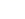 ---No way! ________ I was trapped on the highway for over eight hours last time!A. Guess what?		B. No doubt!			C. Are you joking?			D. What a pity!词汇运用(A)根据句意和汉语注释,写出单词的正确形式15. There should be____________ (安静)in the library so that the students can study well.16. I hope my wishes for their health will follow them no matter where they____________(服役).17. Jane is often____________ (误以为)for her twin sister because they look really alike.18. It was a miracle that the missing boy arrived home____________ (安全的) and sound.(B)根据句意,写出括号内所给单词的适当形式19.All the students had no difficulty____________(succeed) climbing to the top of the mountain at last. 20. The president has this panting ____________ (hang) in the White House as a celebration of art.21. Even when blacks carn as much as whites, the whites are typically far ____________ (wealthy).22. Thomas Edison is considered as one of the most famous ____________(invent) around the world.三、动词填空 用括号内所给动词的适当形填空23. Listening to light music is good for your mind and your body also____________ (relax).24. What city is Mr. Jones leaving for____________ (see) her daughter right away?25. As soon as Justin finishes the task, he ____________ (allow) to have two weeks off.26.--Remember the first time we met, Jim?--Of course I do. You ____________(read) in the library. 27.--Why is the house so quiet?  --- Look at the clock, it's already midnight! Everyone____________ (go)to bed.28. ____________(lie) will do more damage to you than to others in some ways.四、完成句子 按所给的汉语,用英语完成下列句子29.	警方怀疑那个单身男子是否与这次事故有关。The police doubted____________________________________ the accident.30.	传统纸质书本很好,相较于电子书来说有很多优点。 	The traditional paper books are so great ____________________________________e-books.31.	我们每一个人都期待着近距离观察丹顶鹤。 	Every one of us is looking forward to ____________________________________the red-crowned cranes.32.	有些人似乎有一种能与别人融相处的天赋。 	Some people seem to ____________________________________others.33.	我们应该成为一个言行一致的人 	We should be a man whose word ____________________________________.尽管运动会已经结束了一段时间,但我们还是对其津津乐道。Although our sports meeting has been over for some time,____________________________________it.